آليات وممارسـات العـدالـةتوجد إجراءات محددة ومعلنة ومطبقة بالفعل لضمان العدالة وعدم التمييز بين أعضاء التدريس ومعاونيهم والطلاب بالإضافة إلى العاملين بالكلية ، وتتمثل تلك الإجراءات في :وجود نظام بالكلية لتعيين أعضاء هئية التدريس والهيئة المعاونة وذلك لضمان العدالة وعدم التمييز . توافـر الفرص المتكافئة والعدالة في توزيع البعثات والمهمات العلمية .توافر الفرص المتكافئة في توزيع الأعباء التدريسية . توزيع المكافات والحوافز في ضوء القواعد المتبعة بالكلية . وجود معايير للتعيين والترقيات وتطبيق نظام الثواب والعقاب وفقا لنظم الجامعة . عدم تعارض المصالح للأطراف المختلفة بالكلية مثل إعلان جدول مبدئي للأمتحانات مع إعطاء فرصة للطلاب والطالبات للتعليق وإبداء الرأي وأن كانت المواعيد غير ملائمة لاي دفعة يتم تعديل الجدول بناء علي مصلحة الطلاب . عدم المشاركة في أي أعمال الكنترول في حالة وجود أحد الاقارب من الدرجة الأولي . وجود كتيب للتوصيف الوظيفي لمختلف الطوائف بالكلية يحدد الإختصاصات والمسئوليات المختلفة بالكلية.آليــــــات وممارسـات العـدالـة 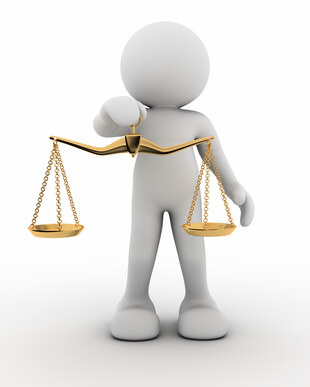 